Методології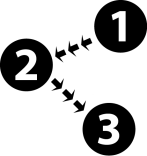 ЛекціяЗавдання: Демонстрація інструктора – Оцінка розширеного консультування щодо дотримання встановленого режиму терапії Попередня підготовка для тренерів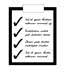 Тренери повинні вміти зробити демонстрацію, використовуючи перекидний буклет 	 для консультування Тренери повинні вміти зробити демонстрацію, використовуючи Інструмент для         складання плану посиленого дотримання режиму терапії Тренери повинні бути готові продемонструвати розширену оцінку дотримання  	режиму терапії Завдання: Демонстрація інструктора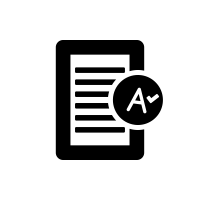 Інструкції:За допомогою перекидного буклета інструктор продемонструє проведення таких консультацій: 1) початковий тест вірусного навантаження, 2) пояснення результатів вірусного навантаження і проведення розширеного консультування з питань дотримання режиму терапії, 3) пояснення результатів наступних тестів вірусного навантаження і розгляд плану розширеного консультування з питань дотримання режиму терапії.Асистент інструктора (або волонтер) буде грати роль Грейс, персонажа, який був представлений у попередньому модулі.Використовуючи кожну картку інструктор повинен продемонструвати таке:Використання ключових тез, щоб підкреслити важливі моментиОхоплення основних тверджень, зазначених на картціВикористання питань «Зробимо огляд» (якщо є), щоб переконатися, що Грейс розуміє інформацію, яку вони обговорилиВикористання Інструкцій медичного працівника (якщо є), щоб провести бесіду з ГрейсДокументування інформації (якщо є) в Інструменті для складання плану посиленого дотримання режиму терапії Грейс28 роківДізналася, що вона ВІЛ+ 3 роки тому, коли була вагітна молодшою дочкоюУ неї троє дітей (8, 6 і 3 років), які ВІЛ–Вона приймала свої ліки щодня під час вагітності та годування груддю, але з тих пір не отримувала АРТ і сьогодні прийшла в клініку.Візит 1: Початок АРТ.Інструктор використовує картку 1: «Ви починаєте приймати антиретровірусні препарати», щоб пояснити, як антиретровірусні препарати працюють в організмі і яка від них користь.Грейс отримувала АРТ протягом 6 місяців і зараз прийшла в клініку на візит, на якому буде відправлене вірусне навантаження.Візит 2: Тестування вірусного навантаженняІнструктор використовує картку 2: «Що таке вірусне навантаження?», щоб пояснити поняття вірусного навантаження.Інструктор повинен переконатися, що Грейс знає, коли їй потрібно буде прийти за своїми результатами тесту вірусного навантаження.Наступного разу Грейс приходить протягом 1 тижня, отримавши високі результати ВН.Візит 3: Пояснення результатів і розширене консультування з питань режиму терапії Результат тесту вірусного навантаження Грейс становить 25 000 копій/мл.Інструктор використовує картку 4: «Вірусне навантаження є високим», щоб пояснити результати.Пояснює потенційні причини високого вірусного навантаження.Обговорює з Грейс ризик наявності високого вірусного навантаження.Шанобливо і без осуду пояснює Грейс результати, не критикує її і не звинувачує її в тому, що вона має високі результати вірусного навантаження.Інструктор використовує картку 5: «Як ви приймаєте антиретровірусні препарати?»,   щоб зрозуміти, скільки доз пропустила Грейс.Інструктор демонструє, як ставити питання, зазначені в Інструкціях медичного працівника.Грейс говорить інструкторові, що вона часто забуває приймати антиретровірусні препарати, іноді до 3 днів на тиждень.Інструктор записує результати в Інструмент для складання плану посиленого дотримання режиму терапії.Інструктор використовує картку 6: «Що заважає вам приймати препарати АРВ?», щоб оцінити, які конкретні бар'єри стоять на шляху Грейс до прийому антиретровірусних препаратів.Інструктор використовує навички ВПРК (відкриті питання), щоб розпитати Грейс про різні проблеми, з якими вона стикається.Інструктор питає Грейс про різні види бар'єрів, які стоять на її шляху:Індивідуальні бар'єри  Грейс каже, що іноді її нудить через антиретровірусні препарати, коли вона приймає їх вранці (побічні ефекти). Також їй дуже важко не забути прийняти їх вранці, тому що вона дуже зайнята трьома своїми дітьми (забуває).Домашні бар'єриГрейс не має будь-яких бар'єрів вдома.Соціальні бар'єриГрейс каже, що іноді вона не ходить у клініку, тому що боїться, що люди у співтоваристві дізнаються, що вона ВІЛ-інфікована (стигма).Інструктор використовує навички ВПРК (відкриті питання, позитивне твердження, рефлексивне слухання і короткий підсумок), щоб узагальнити те, що сказала Грейс.Інструктор записує бар'єри, виявлені разом із Грейс, в Інструменті для складання плану посиленого дотримання режиму терапії.Інструктор використовує картки 9-11: «Поради як сприяти прийому антиретровірусних препаратів», щоб зробити пропозиції щодо подолання бар'єрів, про які сказала Грейс (побічні ефекти, забуває, стигма).Побічні ефекти: перегляньте пропозиції на картці 9, а потім з використанням картки 14 («Що потрібно знати про ваші антиретровірусні препарати»), більш докладно обговоріть контроль над побічними ефектами, медичні переконання і як працюють ліки. Оскільки вона переживає через нудоту, і, за її словами, вечеря – це вдалий час для прийняття антиретровірусних препаратів, інструктор пропонує Грейс, щоб вона приймала антиретровірусні препарати під час вечері, тому що прийом їжі може також полегшити ці побічні ефекти.Грейс погоджується, що це хороший план.Інструктор записує факт втручання, спрямованого на дотримання режиму, в Інструмент для складання плану посиленого дотримання режиму терапії.Інструктор робить резюме складеного плану, і Грейс його повторює.Забула: перегляньте пропозиції на картці 9, а потім за допомогою картки 13 ( «Як не забувати приймати антиретровірусні препарати») більш докладно обговоріть це питання, щоб розробити найкращий план прийому антиретровірусних препаратів.Інструктор використовує Інструкції медичного працівника, щоб визначити якісь повсякденні дії, під час яких вона може планувати прийом своїх таблеток.Грейс пропонує вечерю і перед сном, оскільки в цей час її чоловік зазвичай вдома і він допомагає з дітьми. Стигма: перегляньте пропозиції на картці 9, потім за допомогою картки 15 («Конфіденційність і підтримка») більш докладно обговоріть, як то, що вона розповість комусь про свій статус, може насправді допомогти їй приймати антиретровірусні препарати регулярно.  Інструктор використовує Інструкції медичного працівника, щоб запитати у Грейс, наскільки корисна для неї ця порада і наскільки ймовірно, що вона спробує це зробити, і чи є в неї будь-які інші ідеї.Грейс погоджується подумати про когось крім її чоловіка, кому вона може розповісти про свій статус.Інструктор записує факт втручання, спрямованого на дотримання режиму, в Інструмент для складання плану посиленого дотримання режиму терапії.Інструктор каже Грейс, коли будуть проведені наступні дві консультації з питань дотримання режиму терапії.У Грейс заплановані дві додаткові консультації з питань дотримання терапії (візити 4 і 5), і на обох цих консультаціях вона показала поліпшення дотримання режиму до «хорошого» рівня.  Їй призначено дату повторного тестування вірусного навантаження (візит 6), і воно успішно відправлено в цей день.Грейс приходить у клініку, щоб отримати результати повторного вірусного навантаження.Візит 7: Пояснення результатів тестування вірусного навантаження і огляд плану розширеного консультування з питань дотримання режиму терапії Наступний результат тесту вірусного навантаження Грейс становить 900, це означає, що вона успішно знизила вірусне навантаження.Інструктор використовує картку 17: «Ви успішно знизили своє вірусне навантаження», щоб обговорити результати.Інструктор записує результати повторного вірусного навантаження в Інструмент для складання плану посиленого дотримання режиму терапії.Інструктор питає у Грейс, які елементи плану з дотримання режиму терапії були для неї корисними.Інструктор питає, чи є нові бар'єри, які вона хоче обговорити.                 
                    Час: 90 хвилин
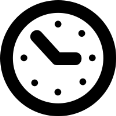 Цілі сесіїДо кінця цієї сесії учасники зможуть використовувати перекидний буклет для моніторингу вірусного навантаження і розширеного консультування дорослих для того, щоб:Інтерпретувати і пояснити пацієнтам значення результату вірусного навантаження <1000 копій/млІнтерпретувати і пояснити пацієнтам значення результату вірусного навантаження >1000 копій/мл 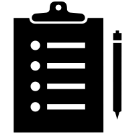 Оцінити ступінь дотримання режиму терапії у пацієнтів з вірусним навантаженням >1000 копій/млРозробити цілеспрямовані заходи для поліпшення оцінки та підтримки дотримання режиму терапії Управляти наступними кроками на основі результатів повторного тестування вірусного навантаженняОгляд сесіїЗнайомство з перекидним буклетом для моніторингу вірусного навантаження і розширеного консультування дорослих з питань дотримання режиму терапії Результати вірусного навантаження, інтерпретація і пояснення значення пацієнтамОцінка дотримання режиму терапії у пацієнтів із підвищеним вірусним навантаженнямРозробка індивідуального плану втручання, спрямованого на дотримання режиму терапії Повторне тестування вірусного навантаження і додаткові заходи на основі результатів
Необхідні матеріали Слайди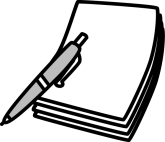 Перекидний буклет для консультування дорослихАлгоритм SOPІнструмент для складання плану посиленого дотримання режиму терапії                  
                    Час: 90 хвилин
Цілі сесіїДо кінця цієї сесії учасники зможуть використовувати перекидний буклет для моніторингу вірусного навантаження і розширеного консультування дорослих для того, щоб:Інтерпретувати і пояснити пацієнтам значення результату вірусного навантаження <1000 копій/млІнтерпретувати і пояснити пацієнтам значення результату вірусного навантаження >1000 копій/мл Оцінити ступінь дотримання режиму терапії у пацієнтів з вірусним навантаженням >1000 копій/млРозробити цілеспрямовані заходи для поліпшення оцінки та підтримки дотримання режиму терапії Управляти наступними кроками на основі результатів повторного тестування вірусного навантаженняОгляд сесіїЗнайомство з перекидним буклетом для моніторингу вірусного навантаження і розширеного консультування дорослих з питань дотримання режиму терапії Результати вірусного навантаження, інтерпретація і пояснення значення пацієнтамОцінка дотримання режиму терапії у пацієнтів із підвищеним вірусним навантаженнямРозробка індивідуального плану втручання, спрямованого на дотримання режиму терапії Повторне тестування вірусного навантаження і додаткові заходи на основі результатів
Необхідні матеріали СлайдиПерекидний буклет для консультування дорослихАлгоритм SOPІнструмент для складання плану посиленого дотримання режиму терапії 55-хвилинна лекція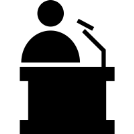 Що зробить тренер:Ознайомить з перекидним буклетом для моніторингу вірусного навантаження і розширеного консультування дорослих з питань дотримання режиму терапії, а також з інструментом для складання плану посиленого дотримання режиму терапії Обговорить результати вірусного навантаження, інтерпретацію і пояснення значення пацієнтамОпише, як оцінити ступінь дотримання режиму терапії  пацієнтами з підвищеним вірусним навантаженнямПояснить процес розробки індивідуального плану втручання, спрямованого на дотримання режиму терапії Опише графік повторного тестування вірусного навантаження і відстеження результатів5-хвилинне підбивання підсумківКлючові моменти, які слід підкреслити під час підбивання підсумків:Перекидний буклет для розширеного консультування і розширений план дотримання режиму терапії – це два інструменти, які допоможуть вам надавати підтримку пацієнтам, які стежать за своїм вірусним навантаженнямПацієнти з ВН >1000 копій/мл повинні пройти оцінку дотримання режиму терапії з використанням перекидного буклета для моніторингу вірусного навантаженняНа основі виявлених бар'єрів слід розробити розширений план дотримання режиму лікування з конкретними цілеспрямованими втручаннямиВикористання карток 5-18 перекидного буклета для дорослих, щоб провести розширену оцінку дотримання режиму терапії Пацієнт повинен щомісяця проходити як мінімум 3 консультації, бажано, щоб час першої консультації збігався з отриманням результатів тестування вірусного навантаження30-хвилинне завдання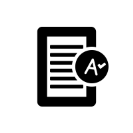 Завдання: Демонстрація інструктора – Оцінка розширеного консультування щодо дотримання встановленого режиму терапії  